abcdefghijklmnopqrstuvwxyz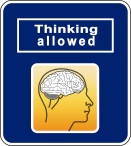 